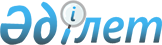 "Қазақстан Республикасы Қаржы министрлігі Мемлекеттік кірістер комитетінің облыстар, Астана және Алматы қалалары бойынша мемлекеттік кірістер департаменттерінің және олардың аумақтық органдарының ережелерін бекіту туралы" 2016 жылғы 7 қыркүйектегі № 522 Қазақстан Республикасы Қаржы министрлігінің Мемлекеттік кірістер комитеті Төрағасының бұйрығына өзгерістер енгізу туралыҚазақстан Республикасы Қаржы министрлігі Мемлекеттік кірістер комитеті Төрағасының м.а. 2017 жылғы 13 маусымдағы № 264 бұйрығы.
      "Қазақстан Республикасы Қаржы министрлiгiнiң кейбiр мәселелерi туралы" 2008 жылғы 24 сәуірдегі № 387 Қазақстан Республикасы Үкіметінің қаулысына сәйкес БҰЙЫРАМЫН:
      1. "Қазақстан Республикасы Қаржы министрлігі Мемлекеттік кірістер комитетінің облыстар, Астана және Алматы қалалары бойынша мемлекеттік кірістер департаменттерінің және олардың аумақтық органдарының ережелерін бекіту туралы" 2016 жылғы 7 қыркүйектегі № 522 Қазақстан Республикасы Қаржы министрлігі Мемлекеттік кірістер комитетінің бұйрығына ("Әділет" ақпараттық-құқықтық жүйесінде 2016 жылғы 26 қыркүйекте жарияланды) мынадай өзгерістер енгізілсін:
      көрсетілген бұйрықпен бекітілген Қазақстан Республикасы Қаржы министрлігі Мемлекеттік кірістер комитетінің Ақмола облысы бойынша мемлекеттік кірістер департаменті туралы ережесінде:
      20-тармақ мынадай редакцияда жазылсын:
      "20. Департаменттің басшысы мынадай өкілеттікті жүзеге асырады:
      1) өз орынбасарларының, Департаменттің құрылымдық бөлiмшелерi басшыларының, жұмыскерлерінің және қызметкерлерінің, Департаменттің аумақтық органдары басшыларының мiндеттерi мен өкiлеттiктерiн айқындайды;
      2) Департаменттің штат санының лимиті шегінде Департаменттің штат кестесін бекітеді;
      3) Қазақстан Республикасының заңнамасына сәйкес:
      Департаменттің жұмыскерлерін және қызметкерлерін;
      Көкшетау қаласы бойынша мемлекеттік кірістер басқармасының басшысын қоспағанда, аудандар, қалалар және қалалардағы аудандар бойынша және арнайы экономикалық аймақтардың аумақтарындағы мемлекеттік кірістер басқармаларының басшыларын; 
      кеден бекеттерінің басшыларын және олардың орынбасарларын;
      кедендік ресімдеу орталығы кеден бекеттерінің – басқармаларының басшыларын;
      аудандар, қалалар, қалалардағы аудандар бойынша және арнайы экономикалық аймақтардың аумақтарындағы басшылардың орынбасарларын лауазымға тағайындайды және лауазымнан босатады;
      4) Қазақстан Республикасының заңнамасында белгіленген тәртіппен тәртіптік жауапкершілік шараларын қабылдайды;
      5) Департаменттің құрылымдық бөлiмшелерi туралы ережелердi бекiтедi;
      6) Қазақстан Республикасының заңнамасында белгiленген тәртiппен Департаменттің басшыларының орынбасарларын, Департаменттің жұмыскерлері мен қызметкерлерін және Департаменттің аумақтық органдарының басшыларын және басшылардың орынбасарларын іссапарға жіберу, еңбек демалысын беру, материалдық көмек көрсету, даярлау (қайта даярлау), біліктілігін арттыру, көтермелеу, үстемеақы төлеу және сыйлықақы беру мәселелерін шешеді;
      7) сыбайлас жемқорлыққа қарсы іс-қимыл бойынша дербес жауапкершілікте болады;
      8) Комитетке берілетін ақпараттардың дұрыстығына дербес жауапкершілікте болады;
      9) өз құзыреті шегінде Департаменттің актілеріне қол қояды;
      10) барлық мемлекеттік органдарда және өзге де ұйымдарда Департаментті білдіреді;
      11) Қазақстан Республикасының заңнамасында көзделген өзге де өкілеттіктерді жүзеге асырады.
      Департаменттің басшысы болмаған кезеңде оның өкілеттіктерін Қазақстан Республикасының заңнамасына сәйкес оны алмастыратын тұлға орындау жүзеге асырады.";
      көрсетілген бұйрықпен бекітілген Қазақстан Республикасы Қаржы министрлігі Мемлекеттік кірістер комитетінің Ақтөбе облысы бойынша мемлекеттік кірістер департаменті туралы ережесінде:
      20-тармақ мынадай редакцияда жазылсын:
      "20. Департаменттің басшысы мынадай өкілеттікті жүзеге асырады:
      1) өз орынбасарларының, Департаменттің құрылымдық бөлiмшелерi басшыларының, жұмыскерлерінің және қызметкерлерінің, Департаменттің аумақтық органдары басшыларының мiндеттерi мен өкiлеттiктерiн айқындайды;
      2) Департаменттің штат санының лимиті шегінде Департаменттің штат кестесін бекітеді;
      3) Қазақстан Республикасының заңнамасына сәйкес:
      Департаменттің жұмыскерлерін және қызметкерлерін;
      Ақтөбе қаласы бойынша мемлекеттік кірістер басқармасының басшысын қоспағанда, аудандар, қалалар және қалалардағы аудандар бойынша және арнайы экономикалық аймақтардың аумақтарындағы мемлекеттік кірістер басқармаларының басшыларын; 
      кеден бекеттерінің басшыларын және олардың орынбасарларын;
      кедендік ресімдеу орталығы кеден бекеттерінің – басқармаларының басшыларын;
      аудандар, қалалар, қалалардағы аудандар бойынша және арнайы экономикалық аймақтардың аумақтарындағы басшылардың орынбасарларын лауазымға тағайындайды және лауазымнан босатады;
      4) Қазақстан Республикасының заңнамасында белгіленген тәртіппен тәртіптік жауапкершілік шараларын қабылдайды;
      5) Департаменттің құрылымдық бөлiмшелерi туралы ережелердi бекiтедi;
      6) Қазақстан Республикасының заңнамасында белгiленген тәртiппен Департаменттің басшыларының орынбасарларын, Департаменттің жұмыскерлері мен қызметкерлерін және Департаменттің аумақтық органдарының басшыларын және басшылардың орынбасарларын іссапарға жіберу, еңбек демалысын беру, материалдық көмек көрсету, даярлау (қайта даярлау), біліктілігін арттыру, көтермелеу, үстемеақы төлеу және сыйлықақы беру мәселелерін шешеді;
      7) сыбайлас жемқорлыққа қарсы іс-қимыл бойынша дербес жауапкершілікте болады;
      8) Комитетке берілетін ақпараттардың дұрыстығына дербес жауапкершілікте болады;
      9) өз құзыреті шегінде Департаменттің актілеріне қол қояды;
      10) барлық мемлекеттік органдарда және өзге де ұйымдарда Департаментті білдіреді;
      11) Қазақстан Республикасының заңнамасында көзделген өзге де өкілеттіктерді жүзеге асырады.
      Департаменттің басшысы болмаған кезеңде оның өкілеттіктерін Қазақстан Республикасының заңнамасына сәйкес оны алмастыратын тұлға орындау жүзеге асырады.";
      көрсетілген бұйрықпен бекітілген Қазақстан Республикасы Қаржы министрлігі Мемлекеттік кірістер комитетінің Алматы облысы бойынша мемлекеттік кірістер департаменті туралы ережесінде:
      20-тармақ мынадай редакцияда жазылсын
      "20. Департаменттің басшысы мынадай өкілеттікті жүзеге асырады:
      1) өз орынбасарларының, Департаменттің құрылымдық бөлiмшелерi басшыларының, жұмыскерлерінің және қызметкерлерінің, Департаменттің аумақтық органдары басшыларының мiндеттерi мен өкiлеттiктерiн айқындайды;
      2) Департаменттің штат санының лимиті шегінде Департаменттің штат кестесін бекітеді;
      3) Қазақстан Республикасының заңнамасына сәйкес:
      Департаменттің жұмыскерлерін және қызметкерлерін;
      Талдықорған қаласы бойынша мемлекеттік кірістер басқармасының басшысын қоспағанда, аудандар, қалалар және қалалардағы аудандар бойынша және арнайы экономикалық аймақтардың аумақтарындағы мемлекеттік кірістер басқармаларының басшыларын; 
      кеден, кеден бекеттерінің басшыларын және олардың орынбасарларын;
      кедендік ресімдеу орталығы кеден бекеттерінің – басқармаларының басшыларын;
      аудандар, қалалар, қалалардағы аудандар бойынша және арнайы экономикалық аймақтардың аумақтарындағы басшылардың орынбасарларын лауазымға тағайындайды және лауазымнан босатады;
      4) Қазақстан Республикасының заңнамасында белгіленген тәртіппен тәртіптік жауапкершілік шараларын қабылдайды;
      5) Департаменттің құрылымдық бөлiмшелерi туралы ережелердi бекiтедi;
      6) Қазақстан Республикасының заңнамасында белгiленген тәртiппен Департаменттің басшыларының орынбасарларын, Департаменттің жұмыскерлері мен қызметкерлерін және Департаменттің аумақтық органдарының басшыларын және басшылардың орынбасарларын іссапарға жіберу, еңбек демалысын беру, материалдық көмек көрсету, даярлау (қайта даярлау), біліктілігін арттыру, көтермелеу, үстемеақы төлеу және сыйлықақы беру мәселелерін шешеді;
      7) сыбайлас жемқорлыққа қарсы іс-қимыл бойынша дербес жауапкершілікте болады;
      8) Комитетке берілетін ақпараттардың дұрыстығына дербес жауапкершілікте болады;
      9) өз құзыреті шегінде Департаменттің актілеріне қол қояды;
      10) барлық мемлекеттік органдарда және өзге де ұйымдарда Департаментті білдіреді;
      11) Қазақстан Республикасының заңнамасында көзделген өзге де өкілеттіктерді жүзеге асырады.
      Департаменттің басшысы болмаған кезеңде оның өкілеттіктерін Қазақстан Республикасының заңнамасына сәйкес оны алмастыратын тұлға орындау жүзеге асырады.";
      көрсетілген бұйрықпен бекітілген Қазақстан Республикасы Қаржы министрлігі Мемлекеттік кірістер комитетінің Атырау облысы бойынша мемлекеттік кірістер департаменті туралы ережесінде:
      8-тармақ мынадай редакцияда жазылсын:
      "8. Департаменттің заңды мекенжайы: пошта индексі 060002, Қазақстан Республикасы, Атырау облысы, Атырау қаласы, Абай көшесі, 8";
      20-тармақ мынадай редакцияда жазылсын:
      "20. Департаменттің басшысы мынадай өкілеттікті жүзеге асырады:
      1) өз орынбасарларының, Департаменттің құрылымдық бөлiмшелерi басшыларының, жұмыскерлерінің және қызметкерлерінің, Департаменттің аумақтық органдары басшыларының мiндеттерi мен өкiлеттiктерiн айқындайды;
      2) Департаменттің штат санының лимиті шегінде Департаменттің штат кестесін бекітеді;
      3) Қазақстан Республикасының заңнамасына сәйкес:
      Департаменттің жұмыскерлерін және қызметкерлерін;
      Атырау қаласы бойынша мемлекеттік кірістер басқармасының басшысын қоспағанда, аудандар, қалалар және қалалардағы аудандар бойынша және арнайы экономикалық аймақтардың аумақтарындағы мемлекеттік кірістер басқармаларының басшыларын; 
      кеден бекеттерінің басшыларын және олардың орынбасарларын;
      кедендік ресімдеу орталығы кеден бекеттерінің – басқармаларының басшыларын;
      аудандар, қалалар, қалалардағы аудандар бойынша және арнайы экономикалық аймақтардың аумақтарындағы басшылардың орынбасарларын лауазымға тағайындайды және лауазымнан босатады;
      4) Қазақстан Республикасының заңнамасында белгіленген тәртіппен тәртіптік жауапкершілік шараларын қабылдайды;
      5) Департаменттің құрылымдық бөлiмшелерi туралы ережелердi бекiтедi;
      6) Қазақстан Республикасының заңнамасында белгiленген тәртiппен Департаменттің басшыларының орынбасарларын, Департаменттің жұмыскерлері мен қызметкерлерін және Департаменттің аумақтық органдарының басшыларын және басшылардың орынбасарларын іссапарға жіберу, еңбек демалысын беру, материалдық көмек көрсету, даярлау (қайта даярлау), біліктілігін арттыру, көтермелеу, үстемеақы төлеу және сыйлықақы беру мәселелерін шешеді;
      7) сыбайлас жемқорлыққа қарсы іс-қимыл бойынша дербес жауапкершілікте болады;
      8) Комитетке берілетін ақпараттардың дұрыстығына дербес жауапкершілікте болады;
      9) өз құзыреті шегінде Департаменттің актілеріне қол қояды;
      10) барлық мемлекеттік органдарда және өзге де ұйымдарда Департаментті білдіреді;
      11) Қазақстан Республикасының заңнамасында көзделген өзге де өкілеттіктерді жүзеге асырады.
      Департаменттің басшысы болмаған кезеңде оның өкілеттіктерін Қазақстан Республикасының заңнамасына сәйкес оны алмастыратын тұлға орындау жүзеге асырады.";
      көрсетілген бұйрықпен бекітілген Қазақстан Республикасы Қаржы министрлігі Мемлекеттік кірістер комитетінің Атырау облысы бойынша мемлекеттік кірістер департаментінің Исатай ауданы бойынша мемлекеттік кірістер басқармасы туралы ережесінде:
      8-тармақ мынадай редакцияда жазылсын:
      "8. Басқарманың заңды мекенжайы: пошта индексі 060300, Қазақстан Республикасы, Атырау облысы, Исатай ауданы, Аққыстау ауылы, Егеменді Қазақстан көшесі, 15 үй.";
      көрсетілген бұйрықпен бекітілген Қазақстан Республикасы Қаржы министрлігі Мемлекеттік кірістер комитетінің Атырау облысы бойынша мемлекеттік кірістер департаментінің Индер ауданы бойынша мемлекеттік кірістер басқармасы туралы ережесінде:
      8-тармақ мынадай редакцияда жазылсын:
      "8. Басқарманың заңды мекен-жайы: пошта индексі 060200, Қазақстан Республикасы, Атырау облысы, Индер ауданы, Индербор кенті, Қонаев көшесі, 18.";
      көрсетілген бұйрықпен бекітілген Қазақстан Республикасы Қаржы министрлігі Мемлекеттік кірістер комитетінің Шығыс Қазақстан облысы бойынша мемлекеттік кірістер департаменті туралы ережесінде:
      20-тармақ мынадай редакцияда жазылсын:
      "20. Департаменттің басшысы мынадай өкілеттікті жүзеге асырады:
      1) өз орынбасарларының, Департаменттің құрылымдық бөлiмшелерi басшыларының, жұмыскерлерінің және қызметкерлерінің, Департаменттің аумақтық органдары басшыларының мiндеттерi мен өкiлеттiктерiн айқындайды;
      2) Департаменттің штат санының лимиті шегінде Департаменттің штат кестесін бекітеді;
      3) Қазақстан Республикасының заңнамасына сәйкес:
      Департаменттің жұмыскерлерін және қызметкерлерін;
      Өскемен қаласы бойынша мемлекеттік кірістер басқармасының басшысын қоспағанда, аудандар, қалалар және қалалардағы аудандар бойынша және арнайы экономикалық аймақтардың аумақтарындағы мемлекеттік кірістер басқармаларының басшыларын; 
      кеден бекеттерінің басшыларын және олардың орынбасарларын;
      кедендік ресімдеу орталығы кеден бекеттерінің – басқармаларының басшыларын;
      аудандар, қалалар, қалалардағы аудандар бойынша және арнайы экономикалық аймақтардың аумақтарындағы басшылардың орынбасарларын лауазымға тағайындайды және лауазымнан босатады;
      4) Қазақстан Республикасының заңнамасында белгіленген тәртіппен тәртіптік жауапкершілік шараларын қабылдайды;
      5) Департаменттің құрылымдық бөлiмшелерi туралы ережелердi бекiтедi;
      6) Қазақстан Республикасының заңнамасында белгiленген тәртiппен Департаменттің басшыларының орынбасарларын, Департаменттің жұмыскерлері мен қызметкерлерін және Департаменттің аумақтық органдарының басшыларын және басшылардың орынбасарларын іссапарға жіберу, еңбек демалысын беру, материалдық көмек көрсету, даярлау (қайта даярлау), біліктілігін арттыру, көтермелеу, үстемеақы төлеу және сыйлықақы беру мәселелерін шешеді;
      7) сыбайлас жемқорлыққа қарсы іс-қимыл бойынша дербес жауапкершілікте болады;
      8) Комитетке берілетін ақпараттардың дұрыстығына дербес жауапкершілікте болады;
      9) өз құзыреті шегінде Департаменттің актілеріне қол қояды;
      10) барлық мемлекеттік органдарда және өзге де ұйымдарда Департаментті білдіреді;
      11) Қазақстан Республикасының заңнамасында көзделген өзге де өкілеттіктерді жүзеге асырады.
      Департаменттің басшысы болмаған кезеңде оның өкілеттіктерін Қазақстан Республикасының заңнамасына сәйкес оны алмастыратын тұлға орындау жүзеге асырады.";
      көрсетілген бұйрықпен бекітілген Қазақстан Республикасы Қаржы министрлігі Мемлекеттік кірістер комитетінің Шығыс Қазақстан облысы бойынша мемлекеттік кірістер департаментінің Риддер ауданы бойынша мемлекеттік кірістер басқармасы туралы ережесінде:
      8-тармақ мынадай редакцияда жазылсын:
      "8. Басқарманың заңды мекенжайы: пошта индексі 071300, Қазақстан Республикасы, Шығыс Қазақстан облысы, Риддер қаласы, Қонаев көшесі, 40.";
      көрсетілген бұйрықпен бекітілген Қазақстан Республикасы Қаржы министрлігі Мемлекеттік кірістер комитетінің Жамбыл облысы бойынша мемлекеттік кірістер департаменті туралы ережесінде:
      20-тармақ мынадай редакцияда жазылсын:
      "20. Департаменттің басшысы мынадай өкілеттікті жүзеге асырады:
      1) өз орынбасарларының, Департаменттің құрылымдық бөлiмшелерi басшыларының, жұмыскерлерінің және қызметкерлерінің, Департаменттің аумақтық органдары басшыларының мiндеттерi мен өкiлеттiктерiн айқындайды;
      2) Департаменттің штат санының лимиті шегінде Департаменттің штат кестесін бекітеді;
      3) Қазақстан Республикасының заңнамасына сәйкес:
      Департаменттің жұмыскерлерін және қызметкерлерін;
      Тараз қаласы бойынша мемлекеттік кірістер басқармасының басшысын қоспағанда, аудандар, қалалар және қалалардағы аудандар бойынша және арнайы экономикалық аймақтардың аумақтарындағы мемлекеттік кірістер басқармаларының басшыларын; 
      кеден бекеттерінің басшыларын және олардың орынбасарларын;
      кедендік ресімдеу орталығы кеден бекеттерінің – басқармаларының басшыларын;
      аудандар, қалалар, қалалардағы аудандар бойынша және арнайы экономикалық аймақтардың аумақтарындағы басшылардың орынбасарларын лауазымға тағайындайды және лауазымнан босатады;
      4) Қазақстан Республикасының заңнамасында белгіленген тәртіппен тәртіптік жауапкершілік шараларын қабылдайды;
      5) Департаменттің құрылымдық бөлiмшелерi туралы ережелердi бекiтедi;
      6) Қазақстан Республикасының заңнамасында белгiленген тәртiппен Департаменттің басшыларының орынбасарларын, Департаменттің жұмыскерлері мен қызметкерлерін және Департаменттің аумақтық органдарының басшыларын және басшылардың орынбасарларын іссапарға жіберу, еңбек демалысын беру, материалдық көмек көрсету, даярлау (қайта даярлау), біліктілігін арттыру, көтермелеу, үстемеақы төлеу және сыйлықақы беру мәселелерін шешеді;
      7) сыбайлас жемқорлыққа қарсы іс-қимыл бойынша дербес жауапкершілікте болады;
      8) Комитетке берілетін ақпараттардың дұрыстығына дербес жауапкершілікте болады;
      9) өз құзыреті шегінде Департаменттің актілеріне қол қояды;
      10) барлық мемлекеттік органдарда және өзге де ұйымдарда Департаментті білдіреді;
      11) Қазақстан Республикасының заңнамасында көзделген өзге де өкілеттіктерді жүзеге асырады.
      Департаменттің басшысы болмаған кезеңде оның өкілеттіктерін Қазақстан Республикасының заңнамасына сәйкес оны алмастыратын тұлға орындау жүзеге асырады.";
      көрсетілген бұйрықпен бекітілген Қазақстан Республикасы Қаржы министрлігі Мемлекеттік кірістер комитетінің Батыс Қазақстан облысы бойынша мемлекеттік кірістер департаменті туралы ережесінде:
      20-тармақ мынадай редакцияда жазылсын:
      "20. Департаменттің басшысы мынадай өкілеттікті жүзеге асырады:
      1) өз орынбасарларының, Департаменттің құрылымдық бөлiмшелерi басшыларының, жұмыскерлерінің және қызметкерлерінің, Департаменттің аумақтық органдары басшыларының мiндеттерi мен өкiлеттiктерiн айқындайды;
      2) Департаменттің штат санының лимиті шегінде Департаменттің штат кестесін бекітеді;
      3) Қазақстан Республикасының заңнамасына сәйкес:
      Департаменттің жұмыскерлерін және қызметкерлерін;
      Орал қаласы бойынша мемлекеттік кірістер басқармасының басшысын қоспағанда, аудандар, қалалар және қалалардағы аудандар бойынша және арнайы экономикалық аймақтардың аумақтарындағы мемлекеттік кірістер басқармаларының басшыларын; 
      кеден бекеттерінің басшыларын және олардың орынбасарларын;
      кедендік ресімдеу орталығы кеден бекеттерінің – басқармаларының басшыларын;
      аудандар, қалалар, қалалардағы аудандар бойынша және арнайы экономикалық аймақтардың аумақтарындағы басшылардың орынбасарларын лауазымға тағайындайды және лауазымнан босатады;
      4) Қазақстан Республикасының заңнамасында белгіленген тәртіппен тәртіптік жауапкершілік шараларын қабылдайды;
      5) Департаменттің құрылымдық бөлiмшелерi туралы ережелердi бекiтедi;
      6) Қазақстан Республикасының заңнамасында белгiленген тәртiппен Департаменттің басшыларының орынбасарларын, Департаменттің жұмыскерлері мен қызметкерлерін және Департаменттің аумақтық органдарының басшыларын және басшылардың орынбасарларын іссапарға жіберу, еңбек демалысын беру, материалдық көмек көрсету, даярлау (қайта даярлау), біліктілігін арттыру, көтермелеу, үстемеақы төлеу және сыйлықақы беру мәселелерін шешеді;
      7) сыбайлас жемқорлыққа қарсы іс-қимыл бойынша дербес жауапкершілікте болады;
      8) Комитетке берілетін ақпараттардың дұрыстығына дербес жауапкершілікте болады;
      9) өз құзыреті шегінде Департаменттің актілеріне қол қояды;
      10) барлық мемлекеттік органдарда және өзге де ұйымдарда Департаментті білдіреді;
      11) Қазақстан Республикасының заңнамасында көзделген өзге де өкілеттіктерді жүзеге асырады.
      Департаменттің басшысы болмаған кезеңде оның өкілеттіктерін Қазақстан Республикасының заңнамасына сәйкес оны алмастыратын тұлға орындау жүзеге асырады.";
      көрсетілген бұйрықпен бекітілген Қазақстан Республикасы Қаржы министрлігі Мемлекеттік кірістер комитетінің Қарағанды облысы бойынша мемлекеттік кірістер департаменті туралы ережесінде:
      20-тармақ мынадай редакцияда жазылсын:
      "20. Департаменттің басшысы мынадай өкілеттікті жүзеге асырады:
      1) өз орынбасарларының, Департаменттің құрылымдық бөлiмшелерi басшыларының, жұмыскерлерінің және қызметкерлерінің, Департаменттің аумақтық органдары басшыларының мiндеттерi мен өкiлеттiктерiн айқындайды;
      2) Департаменттің штат санының лимиті шегінде Департаменттің штат кестесін бекітеді;
      3) Қазақстан Республикасының заңнамасына сәйкес:
      Департаменттің жұмыскерлерін және қызметкерлерін;
      Қарағанды қаласы және қала аудандары бойынша мемлекеттік кірістер басқармаларының басшысын қоспағанда, аудандар, қалалар және қалалардағы аудандар бойынша және арнайы экономикалық аймақтардың аумақтарындағы мемлекеттік кірістер басқармаларының басшыларын; 
      кеден бекеттерінің басшыларын және олардың орынбасарларын;
      кедендік ресімдеу орталығы кеден бекеттерінің – басқармаларының басшыларын;
      аудандар, қалалар, қалалардағы аудандар бойынша және арнайы экономикалық аймақтардың аумақтарындағы басшылардың орынбасарларын лауазымға тағайындайды және лауазымнан босатады;
      4) Қазақстан Республикасының заңнамасында белгіленген тәртіппен тәртіптік жауапкершілік шараларын қабылдайды;
      5) Департаменттің құрылымдық бөлiмшелерi туралы ережелердi бекiтедi;
      6) Қазақстан Республикасының заңнамасында белгiленген тәртiппен Департаменттің басшыларының орынбасарларын, Департаменттің жұмыскерлері мен қызметкерлерін және Департаменттің аумақтық органдарының басшыларын және басшылардың орынбасарларын іссапарға жіберу, еңбек демалысын беру, материалдық көмек көрсету, даярлау (қайта даярлау), біліктілігін арттыру, көтермелеу, үстемеақы төлеу және сыйлықақы беру мәселелерін шешеді;
      7) сыбайлас жемқорлыққа қарсы іс-қимыл бойынша дербес жауапкершілікте болады;
      8) Комитетке берілетін ақпараттардың дұрыстығына дербес жауапкершілікте болады;
      9) өз құзыреті шегінде Департаменттің актілеріне қол қояды;
      10) барлық мемлекеттік органдарда және өзге де ұйымдарда Департаментті білдіреді;
      11) Қазақстан Республикасының заңнамасында көзделген өзге де өкілеттіктерді жүзеге асырады.
      Департаменттің басшысы болмаған кезеңде оның өкілеттіктерін Қазақстан Республикасының заңнамасына сәйкес оны алмастыратын тұлға орындау жүзеге асырады.";
      көрсетілген бұйрықпен бекітілген Қазақстан Республикасы Қаржы министрлігі Мемлекеттік кірістер комитетінің Қызылорда облысы бойынша мемлекеттік кірістер департаменті туралы ережесінде:
      20-тармақ мынадай редакцияда жазылсын:
      "20. Департаменттің басшысы мынадай өкілеттікті жүзеге асырады:
      1) өз орынбасарларының, Департаменттің құрылымдық бөлiмшелерi басшыларының, жұмыскерлерінің және қызметкерлерінің, Департаменттің аумақтық органдары басшыларының мiндеттерi мен өкiлеттiктерiн айқындайды;
      2) Департаменттің штат санының лимиті шегінде Департаменттің штат кестесін бекітеді;
      3) Қазақстан Республикасының заңнамасына сәйкес:
      Департаменттің жұмыскерлерін және қызметкерлерін;
      Қызылорда қаласы бойынша мемлекеттік кірістер басқармасының басшысын қоспағанда, аудандар, қалалар және қалалардағы аудандар бойынша және арнайы экономикалық аймақтардың аумақтарындағы мемлекеттік кірістер басқармаларының басшыларын; 
      кеден бекеттерінің басшыларын және олардың орынбасарларын;
      кедендік ресімдеу орталығы кеден бекеттерінің – басқармаларының басшыларын;
      аудандар, қалалар, қалалардағы аудандар бойынша және арнайы экономикалық аймақтардың аумақтарындағы басшылардың орынбасарларын лауазымға тағайындайды және лауазымнан босатады;
      4) Қазақстан Республикасының заңнамасында белгіленген тәртіппен тәртіптік жауапкершілік шараларын қабылдайды;
      5) Департаменттің құрылымдық бөлiмшелерi туралы ережелердi бекiтедi;
      6) Қазақстан Республикасының заңнамасында белгiленген тәртiппен Департаменттің басшыларының орынбасарларын, Департаменттің жұмыскерлері мен қызметкерлерін және Департаменттің аумақтық органдарының басшыларын және басшылардың орынбасарларын іссапарға жіберу, еңбек демалысын беру, материалдық көмек көрсету, даярлау (қайта даярлау), біліктілігін арттыру, көтермелеу, үстемеақы төлеу және сыйлықақы беру мәселелерін шешеді;
      7) сыбайлас жемқорлыққа қарсы іс-қимыл бойынша дербес жауапкершілікте болады;
      8) Комитетке берілетін ақпараттардың дұрыстығына дербес жауапкершілікте болады;
      9) өз құзыреті шегінде Департаменттің актілеріне қол қояды;
      10) барлық мемлекеттік органдарда және өзге де ұйымдарда Департаментті білдіреді;
      11) Қазақстан Республикасының заңнамасында көзделген өзге де өкілеттіктерді жүзеге асырады.
      Департаменттің басшысы болмаған кезеңде оның өкілеттіктерін Қазақстан Республикасының заңнамасына сәйкес оны алмастыратын тұлға орындау жүзеге асырады.";
      көрсетілген бұйрықпен бекітілген Қазақстан Республикасы Қаржы министрлігі Мемлекеттік кірістер комитетінің Қостанай облысы бойынша мемлекеттік кірістер департаменті туралы ережесінде:
      20-тармақ мынадай редакцияда жазылсын:
      "20. Департаменттің басшысы мынадай өкілеттікті жүзеге асырады:
      1) өз орынбасарларының, Департаменттің құрылымдық бөлiмшелерi басшыларының, жұмыскерлерінің және қызметкерлерінің, Департаменттің аумақтық органдары басшыларының мiндеттерi мен өкiлеттiктерiн айқындайды;
      2) Департаменттің штат санының лимиті шегінде Департаменттің штат кестесін бекітеді;
      3) Қазақстан Республикасының заңнамасына сәйкес:
      Департаменттің жұмыскерлерін және қызметкерлерін;
      Қостанай қаласы бойынша мемлекеттік кірістер басқармасының басшысын қоспағанда, аудандар, қалалар және қалалардағы аудандар бойынша және арнайы экономикалық аймақтардың аумақтарындағы мемлекеттік кірістер басқармаларының басшыларын; 
      кеден бекеттерінің басшыларын және олардың орынбасарларын;
      кедендік ресімдеу орталығы кеден бекеттерінің – басқармаларының басшыларын;
      аудандар, қалалар, қалалардағы аудандар бойынша және арнайы экономикалық аймақтардың аумақтарындағы басшылардың орынбасарларын лауазымға тағайындайды және лауазымнан босатады;
      4) Қазақстан Республикасының заңнамасында белгіленген тәртіппен тәртіптік жауапкершілік шараларын қабылдайды;
      5) Департаменттің құрылымдық бөлiмшелерi туралы ережелердi бекiтедi;
      6) Қазақстан Республикасының заңнамасында белгiленген тәртiппен Департаменттің басшыларының орынбасарларын, Департаменттің жұмыскерлері мен қызметкерлерін және Департаменттің аумақтық органдарының басшыларын және басшылардың орынбасарларын іссапарға жіберу, еңбек демалысын беру, материалдық көмек көрсету, даярлау (қайта даярлау), біліктілігін арттыру, көтермелеу, үстемеақы төлеу және сыйлықақы беру мәселелерін шешеді;
      7) сыбайлас жемқорлыққа қарсы іс-қимыл бойынша дербес жауапкершілікте болады;
      8) Комитетке берілетін ақпараттардың дұрыстығына дербес жауапкершілікте болады;
      9) өз құзыреті шегінде Департаменттің актілеріне қол қояды;
      10) барлық мемлекеттік органдарда және өзге де ұйымдарда Департаментті білдіреді;
      11) Қазақстан Республикасының заңнамасында көзделген өзге де өкілеттіктерді жүзеге асырады.
      Департаменттің басшысы болмаған кезеңде оның өкілеттіктерін Қазақстан Республикасының заңнамасына сәйкес оны алмастыратын тұлға орындау жүзеге асырады.";
      көрсетілген бұйрықпен бекітілген Қазақстан Республикасы Қаржы министрлігі Мемлекеттік кірістер комитетінің Маңғыстау облысы бойынша мемлекеттік кірістер департаменті туралы ережесінде:
      20-тармақ мынадай редакцияда жазылсын:
      "20. Департаменттің басшысы мынадай өкілеттікті жүзеге асырады:
      1) өз орынбасарларының, Департаменттің құрылымдық бөлiмшелерi басшыларының, жұмыскерлерінің және қызметкерлерінің, Департаменттің аумақтық органдары басшыларының мiндеттерi мен өкiлеттiктерiн айқындайды;
      2) Департаменттің штат санының лимиті шегінде Департаменттің штат кестесін бекітеді;
      3) Қазақстан Республикасының заңнамасына сәйкес:
      Департаменттің жұмыскерлерін және қызметкерлерін;
      Ақтау қаласы бойынша мемлекеттік кірістер басқармасының басшысын қоспағанда, аудандар, қалалар және қалалардағы аудандар бойынша және арнайы экономикалық аймақтардың аумақтарындағы мемлекеттік кірістер басқармаларының басшыларын; 
      кеден бекеттерінің басшыларын және олардың орынбасарларын;
      кедендік ресімдеу орталығы кеден бекеттерінің – басқармаларының басшыларын;
      аудандар, қалалар, қалалардағы аудандар бойынша және арнайы экономикалық аймақтардың аумақтарындағы басшылардың орынбасарларын лауазымға тағайындайды және лауазымнан босатады;
      4) Қазақстан Республикасының заңнамасында белгіленген тәртіппен тәртіптік жауапкершілік шараларын қабылдайды;
      5) Департаменттің құрылымдық бөлiмшелерi туралы ережелердi бекiтедi;
      6) Қазақстан Республикасының заңнамасында белгiленген тәртiппен Департаменттің басшыларының орынбасарларын, Департаменттің жұмыскерлері мен қызметкерлерін және Департаменттің аумақтық органдарының басшыларын және басшылардың орынбасарларын іссапарға жіберу, еңбек демалысын беру, материалдық көмек көрсету, даярлау (қайта даярлау), біліктілігін арттыру, көтермелеу, үстемеақы төлеу және сыйлықақы беру мәселелерін шешеді;
      7) сыбайлас жемқорлыққа қарсы іс-қимыл бойынша дербес жауапкершілікте болады;
      8) Комитетке берілетін ақпараттардың дұрыстығына дербес жауапкершілікте болады;
      9) өз құзыреті шегінде Департаменттің актілеріне қол қояды;
      10) барлық мемлекеттік органдарда және өзге де ұйымдарда Департаментті білдіреді;
      11) Қазақстан Республикасының заңнамасында көзделген өзге де өкілеттіктерді жүзеге асырады.
      Департаменттің басшысы болмаған кезеңде оның өкілеттіктерін Қазақстан Республикасының заңнамасына сәйкес оны алмастыратын тұлға орындау жүзеге асырады.";
      көрсетілген бұйрықпен бекітілген Қазақстан Республикасы Қаржы министрлігі Мемлекеттік кірістер комитетінің Павлодар облысы бойынша мемлекеттік кірістер департаменті туралы ережесінде:
      20-тармақ мынадай редакцияда жазылсын:
      "20. Департаменттің басшысы мынадай өкілеттікті жүзеге асырады:
      1) өз орынбасарларының, Департаменттің құрылымдық бөлiмшелерi басшыларының, жұмыскерлерінің және қызметкерлерінің, Департаменттің аумақтық органдары басшыларының мiндеттерi мен өкiлеттiктерiн айқындайды;
      2) Департаменттің штат санының лимиті шегінде Департаменттің штат кестесін бекітеді;
      3) Қазақстан Республикасының заңнамасына сәйкес:
      Департаменттің жұмыскерлерін және қызметкерлерін;
      Павлодар қаласы бойынша мемлекеттік кірістер басқармасының басшысын қоспағанда, аудандар, қалалар және қалалардағы аудандар бойынша және арнайы экономикалық аймақтардың аумақтарындағы мемлекеттік кірістер басқармаларының басшыларын; 
      кеден бекеттерінің басшыларын және олардың орынбасарларын;
      кедендік ресімдеу орталығы кеден бекеттерінің – басқармаларының басшыларын;
      аудандар, қалалар, қалалардағы аудандар бойынша және арнайы экономикалық аймақтардың аумақтарындағы басшылардың орынбасарларын лауазымға тағайындайды және лауазымнан босатады;
      4) Қазақстан Республикасының заңнамасында белгіленген тәртіппен тәртіптік жауапкершілік шараларын қабылдайды;
      5) Департаменттің құрылымдық бөлiмшелерi туралы ережелердi бекiтедi;
      6) Қазақстан Республикасының заңнамасында белгiленген тәртiппен Департаменттің басшыларының орынбасарларын, Департаменттің жұмыскерлері мен қызметкерлерін және Департаменттің аумақтық органдарының басшыларын және басшылардың орынбасарларын іссапарға жіберу, еңбек демалысын беру, материалдық көмек көрсету, даярлау (қайта даярлау), біліктілігін арттыру, көтермелеу, үстемеақы төлеу және сыйлықақы беру мәселелерін шешеді;
      7) сыбайлас жемқорлыққа қарсы іс-қимыл бойынша дербес жауапкершілікте болады;
      8) Комитетке берілетін ақпараттардың дұрыстығына дербес жауапкершілікте болады;
      9) өз құзыреті шегінде Департаменттің актілеріне қол қояды;
      10) барлық мемлекеттік органдарда және өзге де ұйымдарда Департаментті білдіреді;
      11) Қазақстан Республикасының заңнамасында көзделген өзге де өкілеттіктерді жүзеге асырады.
      Департаменттің басшысы болмаған кезеңде оның өкілеттіктерін Қазақстан Республикасының заңнамасына сәйкес оны алмастыратын тұлға орындау жүзеге асырады.";
      көрсетілген бұйрықпен бекітілген Қазақстан Республикасы Қаржы министрлігі Мемлекеттік кірістер комитетінің Павлодар облысы бойынша мемлекеттік кірістер департаментінің Качир ауданы бойынша мемлекеттік кірістер басқармасы туралы ережесінде:
      8-тармақ мынадай редакцияда жазылсын:
      "8. Басқарманың заңды мекенжайы: пошта индексі 140600, Қазақстан Республикасы, Павлодар облысы, Качир ауданы, Тереңкөл ауылы, Құдайберген Сұрағанов көшесі, 167 А.";
      көрсетілген бұйрықпен бекітілген Қазақстан Республикасы Қаржы министрлігі Мемлекеттік кірістер комитетінің Солтүстік Қазақстан облысы бойынша мемлекеттік кірістер департаменті туралы ережесінде:
      20-тармақ мынадай редакцияда жазылсын:
      "20. Департаменттің басшысы мынадай өкілеттікті жүзеге асырады:
      1) өз орынбасарларының, Департаменттің құрылымдық бөлiмшелерi басшыларының, жұмыскерлерінің және қызметкерлерінің, Департаменттің аумақтық органдары басшыларының мiндеттерi мен өкiлеттiктерiн айқындайды;
      2) Департаменттің штат санының лимиті шегінде Департаменттің штат кестесін бекітеді;
      3) Қазақстан Республикасының заңнамасына сәйкес:
      Департаменттің жұмыскерлерін және қызметкерлерін;
      Петропавл қаласы бойынша мемлекеттік кірістер басқармасының басшысын қоспағанда, аудандар, қалалар және қалалардағы аудандар бойынша және арнайы экономикалық аймақтардың аумақтарындағы мемлекеттік кірістер басқармаларының басшыларын; 
      кеден бекеттерінің басшыларын және олардың орынбасарларын;
      кедендік ресімдеу орталығы кеден бекеттерінің – басқармаларының басшыларын;
      аудандар, қалалар, қалалардағы аудандар бойынша және арнайы экономикалық аймақтардың аумақтарындағы басшылардың орынбасарларын лауазымға тағайындайды және лауазымнан босатады;
      4) Қазақстан Республикасының заңнамасында белгіленген тәртіппен тәртіптік жауапкершілік шараларын қабылдайды;
      5) Департаменттің құрылымдық бөлiмшелерi туралы ережелердi бекiтедi;
      6) Қазақстан Республикасының заңнамасында белгiленген тәртiппен Департаменттің басшыларының орынбасарларын, Департаменттің жұмыскерлері мен қызметкерлерін және Департаменттің аумақтық органдарының басшыларын және басшылардың орынбасарларын іссапарға жіберу, еңбек демалысын беру, материалдық көмек көрсету, даярлау (қайта даярлау), біліктілігін арттыру, көтермелеу, үстемеақы төлеу және сыйлықақы беру мәселелерін шешеді;
      7) сыбайлас жемқорлыққа қарсы іс-қимыл бойынша дербес жауапкершілікте болады;
      8) Комитетке берілетін ақпараттардың дұрыстығына дербес жауапкершілікте болады;
      9) өз құзыреті шегінде Департаменттің актілеріне қол қояды;
      10) барлық мемлекеттік органдарда және өзге де ұйымдарда Департаментті білдіреді;
      11) Қазақстан Республикасының заңнамасында көзделген өзге де өкілеттіктерді жүзеге асырады.
      Департаменттің басшысы болмаған кезеңде оның өкілеттіктерін Қазақстан Республикасының заңнамасына сәйкес оны алмастыратын тұлға орындау жүзеге асырады.";
      көрсетілген бұйрықпен бекітілген Қазақстан Республикасы Қаржы министрлігі Мемлекеттік кірістер комитетінің Оңтүстік Қазақстан облысы бойынша мемлекеттік кірістер департаменті туралы ережесінде:
      20-тармақ мынадай редакцияда жазылсын:
      "20. Департаменттің басшысы мынадай өкілеттікті жүзеге асырады:
      1) өз орынбасарларының, Департаменттің құрылымдық бөлiмшелерi басшыларының, жұмыскерлерінің және қызметкерлерінің, Департаменттің аумақтық органдары басшыларының мiндеттерi мен өкiлеттiктерiн айқындайды;
      2) Департаменттің штат санының лимиті шегінде Департаменттің штат кестесін бекітеді;
      3) Қазақстан Республикасының заңнамасына сәйкес:
      Департаменттің жұмыскерлерін және қызметкерлерін;
      Шымкент қаласы және қала аудандары бойынша мемлекеттік кірістер басқармаларының басшысын қоспағанда, аудандар, қалалар және қалалардағы аудандар бойынша және арнайы экономикалық аймақтардың аумақтарындағы мемлекеттік кірістер басқармаларының басшыларын; 
      кеден бекеттерінің басшыларын және олардың орынбасарларын;
      кедендік ресімдеу орталығы кеден бекеттерінің – басқармаларының басшыларын;
      аудандар, қалалар, қалалардағы аудандар бойынша және арнайы экономикалық аймақтардың аумақтарындағы басшылардың орынбасарларын лауазымға тағайындайды және лауазымнан босатады;
      4) Қазақстан Республикасының заңнамасында белгіленген тәртіппен тәртіптік жауапкершілік шараларын қабылдайды;
      5) Департаменттің құрылымдық бөлiмшелерi туралы ережелердi бекiтедi;
      6) Қазақстан Республикасының заңнамасында белгiленген тәртiппен Департаменттің басшыларының орынбасарларын, Департаменттің жұмыскерлері мен қызметкерлерін және Департаменттің аумақтық органдарының басшыларын және басшылардың орынбасарларын іссапарға жіберу, еңбек демалысын беру, материалдық көмек көрсету, даярлау (қайта даярлау), біліктілігін арттыру, көтермелеу, үстемеақы төлеу және сыйлықақы беру мәселелерін шешеді;
      7) сыбайлас жемқорлыққа қарсы іс-қимыл бойынша дербес жауапкершілікте болады;
      8) Комитетке берілетін ақпараттардың дұрыстығына дербес жауапкершілікте болады;
      9) өз құзыреті шегінде Департаменттің актілеріне қол қояды;
      10) барлық мемлекеттік органдарда және өзге де ұйымдарда Департаментті білдіреді;
      11) Қазақстан Республикасының заңнамасында көзделген өзге де өкілеттіктерді жүзеге асырады.
      Департаменттің басшысы болмаған кезеңде оның өкілеттіктерін Қазақстан Республикасының заңнамасына сәйкес оны алмастыратын тұлға орындау жүзеге асырады.";
      көрсетілген бұйрықпен бекітілген Қазақстан Республикасы Қаржы министрлігі Мемлекеттік кірістер комитетінің Астана қаласы бойынша мемлекеттік кірістер департаменті туралы ережесінде:
      20-тармақ мынадай редакцияда жазылсын:
      "20. Департаменттің басшысы мынадай өкілеттікті жүзеге асырады:
      1) өз орынбасарларының, Департаменттің құрылымдық бөлiмшелерi басшыларының, жұмыскерлерінің және қызметкерлерінің, Департаменттің аумақтық органдары басшыларының мiндеттерi мен өкiлеттiктерiн айқындайды;
      2) Департаменттің штат санының лимиті шегінде Департаменттің штат кестесін бекітеді;
      3) Қазақстан Республикасының заңнамасына сәйкес:
      Департаменттің жұмыскерлерін және қызметкерлерін;
      кеден бекеттерінің басшыларын және олардың орынбасарларын;
      кедендік ресімдеу орталығы кеден бекеттерінің – басқармаларының басшыларын;
      аудандар, қалалар, қалалардағы аудандар бойынша және арнайы экономикалық аймақтардың аумақтарындағы басшылардың орынбасарларын лауазымға тағайындайды және лауазымнан босатады;
      4) Қазақстан Республикасының заңнамасында белгіленген тәртіппен тәртіптік жауапкершілік шараларын қабылдайды;
      5) Департаменттің құрылымдық бөлiмшелерi туралы ережелердi бекiтедi;
      6) Қазақстан Республикасының заңнамасында белгiленген тәртiппен Департаменттің басшыларының орынбасарларын, Департаменттің жұмыскерлері мен қызметкерлерін және Департаменттің аумақтық органдарының басшыларын және басшылардың орынбасарларын іссапарға жіберу, еңбек демалысын беру, материалдық көмек көрсету, даярлау (қайта даярлау), біліктілігін арттыру, көтермелеу, үстемеақы төлеу және сыйлықақы беру мәселелерін шешеді;
      7) сыбайлас жемқорлыққа қарсы іс-қимыл бойынша дербес жауапкершілікте болады;
      8) Комитетке берілетін ақпараттардың дұрыстығына дербес жауапкершілікте болады;
      9) өз құзыреті шегінде Департаменттің актілеріне қол қояды;
      10) барлық мемлекеттік органдарда және өзге де ұйымдарда Департаментті білдіреді;
      11) Қазақстан Республикасының заңнамасында көзделген өзге де өкілеттіктерді жүзеге асырады.
      Департаменттің басшысы болмаған кезеңде оның өкілеттіктерін Қазақстан Республикасының заңнамасына сәйкес оны алмастыратын тұлға орындау жүзеге асырады.;
      көрсетілген бұйрықпен бекітілген Қазақстан Республикасы Қаржы министрлігі Мемлекеттік кірістер комитетінің Алматы қаласы бойынша мемлекеттік кірістер департаменті туралы ережесінде:
      20-тармақ мынадай редакцияда жазылсын:
      "20. Департаменттің басшысы мынадай өкілеттікті жүзеге асырады:
      1) өз орынбасарларының, Департаменттің құрылымдық бөлiмшелерi басшыларының, жұмыскерлерінің және қызметкерлерінің, Департаменттің аумақтық органдары басшыларының мiндеттерi мен өкiлеттiктерiн айқындайды;
      2) Департаменттің штат санының лимиті шегінде Департаменттің штат кестесін бекітеді;
      3) Қазақстан Республикасының заңнамасына сәйкес:
      Департаменттің жұмыскерлерін және қызметкерлерін;
      кеден бекеттерінің басшыларын және олардың орынбасарларын;
      кедендік ресімдеу орталығы кеден бекеттерінің – басқармаларының басшыларын;
      аудандар, қалалар, қалалардағы аудандар бойынша және арнайы экономикалық аймақтардың аумақтарындағы басшылардың орынбасарларын лауазымға тағайындайды және лауазымнан босатады;
      4) Қазақстан Республикасының заңнамасында белгіленген тәртіппен тәртіптік жауапкершілік шараларын қабылдайды;
      5) Департаменттің құрылымдық бөлiмшелерi туралы ережелердi бекiтедi;
      6) Қазақстан Республикасының заңнамасында белгiленген тәртiппен Департаменттің басшыларының орынбасарларын, Департаменттің жұмыскерлері мен қызметкерлерін және Департаменттің аумақтық органдарының басшыларын және басшылардың орынбасарларын іссапарға жіберу, еңбек демалысын беру, материалдық көмек көрсету, даярлау (қайта даярлау), біліктілігін арттыру, көтермелеу, үстемеақы төлеу және сыйлықақы беру мәселелерін шешеді;
      7) сыбайлас жемқорлыққа қарсы іс-қимыл бойынша дербес жауапкершілікте болады;
      8) Комитетке берілетін ақпараттардың дұрыстығына дербес жауапкершілікте болады;
      9) өз құзыреті шегінде Департаменттің актілеріне қол қояды;
      10) барлық мемлекеттік органдарда және өзге де ұйымдарда Департаментті білдіреді;
      11) Қазақстан Республикасының заңнамасында көзделген өзге де өкілеттіктерді жүзеге асырады.
      Департаменттің басшысы болмаған кезеңде оның өкілеттіктерін Қазақстан Республикасының заңнамасына сәйкес оны алмастыратын тұлға орындау жүзеге асырады.";
      2. Қазақстан Республикасы Қаржы министрлігі Мемлекеттік кірістер комитетінің Заң басқармасы (А.М. Жетібаева) заңнамада белгіленген тәртіппен:
      1) Осы бұйырықтың қазақ және орыс тілдеріндегі қағаз және электрондық түрдегі көшірмелерін Қазақстан Республикасының нормативтiк құқықтық актілерінің эталондық бақылау банкiне орналастыру үшін Қазақстан Республикасы Әділет министрлігінің "Республикалық құқықтық ақпарат орталығы" шаруашылық жүргізу құқығындағы республикалық мемлекеттік кәсіпорнына жолдануын;
      2) осы бұйрықтың Қазақстан Республикасы Қаржы министрлігі Мемлекеттік кірістер комитетінің (бұдан әрі - Комитет) интернет-ресурсында орналастырылуын қамтамасыз етсін.
      3. Комитеттің облыстар, Астана және Алматы қалалары бойынша Мемлекеттік кірістер департаменттерінің және олардың аумақтық органдарының басшылары осы бұйрықты іске асыру үшін қажетті шараларды заңнамамен белгіленген тәртіпте қабылдасын.
      4. Комитеттің Даму және үйлестіру департаменті Ұйымдастыру-қаржы басқармасы (Н.В. Стрельцова) осы бұйрықты Қазақстан Республикасы Қаржы министрлігі Мемлекеттік кірістер комитетінің облыстар, Астана және Алматы қалалары бойынша Мемлекеттік кірістер департаменттерінің және олардың аумақтық органдарының назарына жеткізсін.
      5. Осы бұйрық қол қойылған күнінен бастап қолданысқа енгізіледі.
					© 2012. Қазақстан Республикасы Әділет министрлігінің «Қазақстан Республикасының Заңнама және құқықтық ақпарат институты» ШЖҚ РМК
				
      Қазақстан Республикасы
Қаржы министрлігі 
Мемлекеттік кірістер комитеті
Төрағасының міндетін атқарушы

 Ғ. Әмрин
